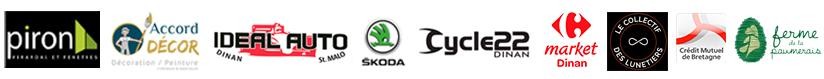 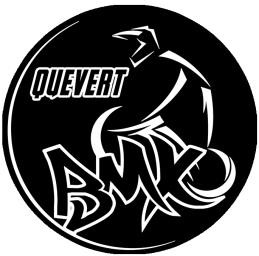 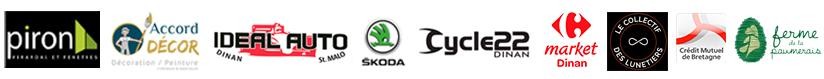 LE BMX QUEVERTEst heureux de vous inviter à laFinale de la Coupe de Bretagne de BMX 2022 Qui se déroulera le dimanche 16 octobre 2022Sur la piste de QuévertDéroulement des épreuvesBLOC 1 : Prélicenciés à benjamins / Cruisers–	9h00-10h00 : Essais10h00-12h00 : Manches qualificatives1/8èmes de finale BLOC 1BLOC 2 : Minimes et +–	12h00-13h00 : EssaisA partir de13h00 :1 ére Manches qualificatives BLOC 21/4 de finale BLOC 12 éme Manche BLOC 21/2 finales BLOC 13 éme Manche BLOC 2Finales BLOC 1¼ finales BLOC 2Protocole BLOC 1½ finales BLOC 2FINALE BLOC 2Ces horaires peuvent être modifiés par le Président de Jury.EngagementsLes inscriptions se font via le site www.cycleweb.ffc.frMerci également d'adresser pour le Mercredi 12 Octobre à 20h votre listing par mail à :contact@bmxquevert.comTarifs des engagements :	7 € pour les pré-licenciés à benjamins8,50 € pour les minimes et +Aucun remboursement pour les modifications du dimancheRestauration rapide sur place